Phụ lục(Kèm theo Quyết định số 1204/QĐ-DCT ngày 17 tháng 5 năm 2022 của Trường Đại học Công nghiệp Thực phẩm Thành phố Hồ Chí Minh)Mẫu 1. Bản đăng ký tham dự Cuộc thi SVNCKHMẫu 2. Trang bìa chính của báo cáo tổng kết đề tàiMẫu 3. Trang bìa phụ của báo cáo tổng kết đề tàiMẫu 4: Thông tin kết quả nghiên cứu của đề tàiMẫu 5. Thông tin về sinh viên chịu trách nhiệm chính thực hiện đề tàiMẫu 6. Biên bản họpMẫu 7. Danh sách đề tài tham dự cuộc thi sinh viên nghiên cứu khoa học         Mẫu 1: Đơn đăng ký tham dự Cuộc thi SVNCKHGhì chú: Trang này để rời, không đóng gộp vào báo cáo tổng kết để tài.BỘ CÔNG THƯƠNG
TRƯỜNG ĐẠI HỌC CÔNG NGHIỆP THỰC PHẨM TP.HỒ CHÍ MINH	OoO	BẢN ĐĂNG KÝ THAM DỰ CUỘC THI“Sinh viên nghiên cứu khoa học Trường Đại học Công nghiệp Thực phẩm TP.Hồ Chí Minh, năm 2022”I. Thông tin nhóm sinh viênNhóm trưởng:Họ và tên, lớp, chuyên ngành, khoa(Vd: Lê Diệu Linh, Lớp: …., chuyên ngành: ……, khoa: QTKD)Các thành viên: (tối đa 4 thành viên, không kể nhóm trưởng, điền đầy đủ thông tin như trên)Thông tin liên lạc của trưởng nhómĐịa chi:Điện thoại:Email:II. Đề xuất đề tài và người hướng dẫn (mỗi nhóm có thể đăng ký tối đa 2 đề tài)Ghi chú: Các đề tài được xếp theo thứ tự từ 1 đến 2 là các đề tài có thứ tự ưu tiên từ cao nhất xuống thấp.           Ngày ….tháng … năm…                                                                              				 Nhóm trưởng  Mẫu2: Trang bìa chính của báo cáo tổng kết đề tài(Nền xanh, bìa mềm, bìa ngoài mica)BỘ CÔNG THƯƠNG
TRƯỜNG ĐẠI HỌC CÔNG NGHIỆP THỰC PHẨM TP.HỒ CHÍ MINH	0O0	BÁO CÁO TỔNG KẾTĐỀ TÀI THAM GIA CUỘC THI "SINH VIÊN NGHIÊN CỨU KHOA HỌC"
NĂM...<TÊN ĐỀ TÀI>Thuộc nhóm ngành:(Ghi rõ chuyên ngành cụ thể thuộc lĩnh vực xét giải)Năm 2022Mẫu 3: Trang bìa phụ của báo cáo tổng kết đề tài
BỘ CÔNG THƯƠNG
TRƯỜNG ĐẠI HỌC CÔNG NGHIỆP THỰC PHẨM TP.HỒ CHÍ MINH—	-0O0	--BÁO CÁO TỔNG KẾTĐỀ TÀI THAM GIA CUỘC THI "SINH VIÊN NGHIÊN CỨU KHOA HỌC
TRƯỜNG ĐẠI HỌC CÔNG NGHIỆP THỰC PHẨM TP.HỒ CHÍ MINH"
NĂM...<TÊN ĐỀ TÀI>Sinh viên thực hiện: <họ và tên sinh viên>	Nam, Nữ:Dân tộc:Lớp, khoa:	Năm thứ:	/số năm đào tạo:Ngành học:Chú ý: Nếu công trình do hai sinh viên trở lên thực hiện, cần phải ghi đầy đủ tên các
thành viên và ghi rõ tên sinh viên chịu trách nhiệm chính (ghi đầu tiên, in đậm)Người hướng dẫn chính: <Chức danh khoa học, học vị, họ tên>(Chú ý : Nếu người hướng dẫn không phải cán bộ, giảng viên của Trường Đại học CNTP, cần ghi rõ đơn vị công tác của người hướng dẫn) Năm 2022Mẫu 4. Thông tin kết quả nghiên cứu của đề tàiGhi chú: Trang này để rời, không đóng gộp vào báo cáo tổng kết để tài.TRƯỜNG ĐẠI HỌC CÔNG NGHIỆP THỰC PHẨM TP.HỒ CHÍ MINHTHÔNG TIN KẾT QUẢ NGHIÊN CỨU CỦA ĐỀ TÀISINH VIÊN NGHIÊN CỨU KHOA HỌCThông tin chung: (Ghi thông tin của tất cả thành viên trong nhóm đề tài)Tên đề tài:Sinh viên thực hiện:Mã số sinh viên:	Khoa:Năm thứ:	số năm dào tạo:Điện thoại:	E-mail:Người hướng dẫn:Mục tiêu đề tài:Tính mới và sáng tạo:Kết quả nghiên cứu:Đóng góp về mặt kinh tế - xã hội, giáo dục và đào tạo, an ninh, quốc phòng và khả năng áp dụng của đề tài:Công bố khoa học của sinh viên từ kết quả nghiên cứu của đề tài (ghi rõ họ tên tác giả, nhan đề và các yếu tố về xuất bản nếu có) hoặc nhận xét, đánh giá của cơ sở đã áp dụng các kết quả nghiên cứu (nếu có).Kết quả nghiên cứu từ luận văn tốt nghiệp ; 		Kết quả tự nghiên cứu Ngày ………….tháng ………năm……Sinh viên chịu trách nhiệm chính
thực hiện đề tài(ký, họ và tên)Nhận xét của ngưòi hướng dẫn về những đóng góp khoa học của sinh viên thực hiện đề tài (phần này do người hướng dẫn ghi):Ngày ………..tháng ……….năm…….Người hướng dẫn   (ký, họ và tên)                        Mẫu 5. Thông tin về sinh viên chịu trách nhiệm chính thực hiện đề tàiGhi chú: Trang này để rời, không đóng gộp vào báo cáo tống kết đề tàiTRƯỜNG ĐẠI HỌC CÔNG NGHIỆP THỰC PHẨM TP.HỒ CHÍ MINHTHÔNG TIN VỀ SINH VIÊNCHỊU TRÁCH NHIỆM CHÍNH THỰC HIỆN ĐỀ TÀISINH VIÊN NGHIÊN CỨU KHOA HỌC NĂM 2022I. SƠ LƯỢC VỀ SINH VIÊN:Họ và tên: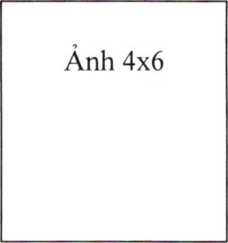 Sinh ngày:	tháng	nămNơi sinh:Mã số sinh viên:	Khóa:Khoa:Địa chỉ liên hệ:Điện thoại:	E-mail:II. QUÁ TRÌNH HỌC TẬP (kê khai thành tích của sinh viên từ năm thứ 1 đến năm đang học):Năm thử 1Ngành học:	Khoa:Kết quả xếp loại học tập:Sơ lược thành tích:Năm thứ 2Ngành học:	Khoa:Kết quả xếp loại học tập:Sơ lược thành tích:Năm thứ...Ngày……… tháng …………..năm…Mẫu 6. Biên bản họpBIÊN BẢN………..…………Thời gian bắt đầu:	Địa điểm:	Thành phần tham dự:	Chủ trì (chủ tọa):	Thư ký (người ghi biên bản): 	Nội dung (theo diễn biến cuộc họp): Cuộc họp kết thúc vào .... giờ ...., ngày .... tháng .... năm ..../.Mẫu 7. Danh sách đề tài tham dự cuộc thi sinh viên nghiên cứu khoa họcDANH SÁCH ĐỀ TÀI THAM DỰ CUỘC THI SINH VIÊN NGHIÊN CỨU KHOA HỌC NĂM 2022 	Trưởng đơn vị	(ký, họ tên)	BỘ CÔNG THƯƠNGTRƯỜNG ĐẠI HỌC CÔNG NGHIỆP THỰC PHẨM TP. HỒ CHÍ MINHCỘNG HÒA XÃ HỘI CHỦ NGHĨA VIỆT NAMĐộc lập – Tự do – Hạnh phúcSttTên đề tàiĐề xuất người hướng dẫnĐơn vị công tác người hướng dẫnGhi chú12TRƯỜNG ĐẠI HỌC CÔNG NGHIỆPTHỰC PHẨM TP. HỒ CHÍ MINHĐƠN VỊ:……………..CỘNG HÒA XÃ HỘI CHỦ NGHĨA VIỆT NAMĐộc lập - Tự do - Hạnh phúcTHƯ KÝ(Ký, họ tên)




  CHỦ TỌA(Ký, họ tên)TRƯỜNG ĐẠI HỌC CÔNG NGHIỆP THỰC PHẨM TP.HCMĐƠN VỊ:…..CỘNG HÒA XÃ HỘI CHỦ NGHĨA VIỆT NAMĐộc lập - Tự do - Hạnh phúc________________________Tp. Hồ Chí Minh, ngày    tháng   năm 2022.STTLĩnh vựcTên đề tàiHọ và tên SV tham gia thực hiện đề tàiGiới tínhDân tộcNăm thứ/số năm đào tạoNgành họcĐiện thoại, email của SV chịu trách nhiệm chínhNgười hướng dẫn chínhCông bố khoa học của SV từ kết quả nghiên cứu của đề tài (nếu có)Ghi chú(1)(2)(3)(4)(5)(6)(7)(8)(9)(10)(11)(12)1Khoa học kỹ thuật và công nghệNghiên cứu và đề xuất quy trình ……Lê Thị ANữKinh4/4Công nghệ thực phẩm 0348134271, lethidientp105@gmail.comTS. Phan Văn A, email: dpt@hufi.edu.vn, sđt: 09…8 Công bố 1: “A extracting the kernel oil from Mango (Mangifera indica L.) by soxhlet method” at Proceeding ………………………., .……, 2019. Tác giả: Lê Thị A, Phan Văn BCông bố 2: “Ảnh hưởng điều kiện trích ly đến hoạt tính kháng oxi hóa và hàm lượng polyphenol của dầu nhân hạt xoài” tại Hội thảo Khoa học …………………... Tác giả: Phan Văn A, Lê Thị A, Nguyễn Thị B 1Khoa học kỹ thuật và công nghệNghiên cứu và đề xuất quy trình ……Nguyễn Thị BNữKinh3/4TS. Phan Văn A, email: dpt@hufi.edu.vn, sđt: 09…8 Công bố 1: “A extracting the kernel oil from Mango (Mangifera indica L.) by soxhlet method” at Proceeding ………………………., .……, 2019. Tác giả: Lê Thị A, Phan Văn BCông bố 2: “Ảnh hưởng điều kiện trích ly đến hoạt tính kháng oxi hóa và hàm lượng polyphenol của dầu nhân hạt xoài” tại Hội thảo Khoa học …………………... Tác giả: Phan Văn A, Lê Thị A, Nguyễn Thị B 1Khoa học kỹ thuật và công nghệNghiên cứu và đề xuất quy trình ……Nguyễn Thị CNữKinh2/4TS. Phan Văn A, email: dpt@hufi.edu.vn, sđt: 09…8 Công bố 1: “A extracting the kernel oil from Mango (Mangifera indica L.) by soxhlet method” at Proceeding ………………………., .……, 2019. Tác giả: Lê Thị A, Phan Văn BCông bố 2: “Ảnh hưởng điều kiện trích ly đến hoạt tính kháng oxi hóa và hàm lượng polyphenol của dầu nhân hạt xoài” tại Hội thảo Khoa học …………………... Tác giả: Phan Văn A, Lê Thị A, Nguyễn Thị B 1Khoa học kỹ thuật và công nghệNghiên cứu và đề xuất quy trình ……Lê Xuân DNamKinh3/4Công nghệ thực phẩm 0986875495, Lexuantin@gmail.comTS. Phan Văn A, email: dpt@hufi.edu.vn, sđt: 09…8 Công bố 1: “A extracting the kernel oil from Mango (Mangifera indica L.) by soxhlet method” at Proceeding ………………………., .……, 2019. Tác giả: Lê Thị A, Phan Văn BCông bố 2: “Ảnh hưởng điều kiện trích ly đến hoạt tính kháng oxi hóa và hàm lượng polyphenol của dầu nhân hạt xoài” tại Hội thảo Khoa học …………………... Tác giả: Phan Văn A, Lê Thị A, Nguyễn Thị B ……….….……………………